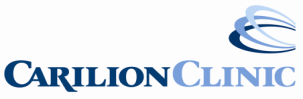 	Employee HealthOFF-SITE INFLUENZA VACCINATION FORMFOR Volunteers, Contract Staff, Licensed Independent Practitioners and StudentsOff-site meaning: received vaccine outside of Employee Health Name ____________________________________       		Date of Birth   _____/_____/_____		(Please print)								Personal Phone No.:__________________Please check one:	Volunteer   	Student (School Name __________________________________________________________	Non-Carilion Provider (Job ______________________________________________________  	Contract (Department __________________________________________________________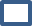 I had my influenza vaccine at __________________________________________ on the date of _____/_____/______.Proof of vaccination is required and must be attached to this form.  The following are acceptable forms of proof:□	My Chart documentation	□	Retail pharmacy documentation□	Note from medical provider with your name, date vaccine received, type of influenza vaccine	Please check every Carilion facility/location you will be during your student assignment:□	Carilion Roanoke Memorial Hospital		□	Carilion New River Valley Hospital□	Carilion Giles Community Hospital		□	Carilion Franklin Memorial Hospital□	Carilion Stonewall Jackson Hospital		□	Carilion Roanoke Community Hospital□	Carilion Tazewell Community Hospital	□	St. Albans – NRV□	Psychiatry Rehab				□	Other ____________________________Please submit this form and proof of vaccination to Carilion’s Visiting Student Affairs___________________________________________                           Date _____/_____/______Signature							Site Code: EHCRMH 	  Doc Type: EHI                                                                                                                                 MPI:___________